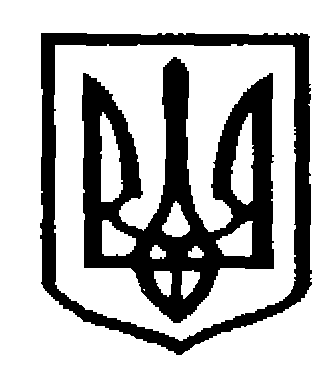 У К Р А Ї Н АЧернівецька міська радаУ П Р А В Л I Н Н Я   О С В I Т Ивул. Героїв Майдану, 176, м. Чернівці, 58029 тел./факс (0372) 53-30-87,  E-mail: osvitacv@gmail.com  Код ЄДРПОУ №0214734523.06.2018  № 01-34/1429                                          Директорам ЗДО                                                                                     м. ЧернівцівЩодо відрахування вихованців закладів дошкільної освіти       Управління освіти Чернівецької міської ради інформує, що відповідно  до пункту 12 Положення про дошкільний навчальний заклад, затвердженого постановою Кабнету Miнiстрів Укратни від 12 березня 2003 р. № 305 (далі — Положення), забороняетъся безпідставне відрахування дитини з дошкільного  навчаљного закладу. При цьому, виключний перелік підстав для відрахування дитини з дошкільного навчального закладу державної та комунальної форми власності визначений пунктом 12 того ж Положення, серед підстав відсутня така як зарахування до закладу загальної середньої освіти.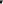 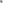 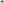 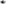          Наказ Міністерства освіти i науки України від 16.04.2018 № 367 «Про затвердження Порядку зарахування, відрахування та переведення yчнів до державних та комунальних закладів освіти для здобуття повної загальної середньої  освіти» за предметом правового регулювання не стосується питань відрахування вихованців закладу дошкільної освіти.        Пунктом 25 Положення визначено, що навчальний рік у дошкільних навчальних закладах розпочинається  з 1 вересня i закінчується 31 травня, а оздоровчий період триває з 1 червня до 31 серпня.       З огляду на те, що діти будуть відвідувати школу з 1 вересня, відсутні правові підстави для відрахування дітей із закладу дошкільної освіти у зв’язку з їхнім зарахуванням до закладу загальної середньої освіти.         Враховуючи зазначене, діти шести (семи) років, які ідуть до школи з 1 вересня, мають право відвідувати заклади дошкільної освіти до кінця оздоровчого періоду, тобто до 31 серпня.         Додатково інформуємо,  що робочою групою Miнicтepcтвa ocвiти, i науки України нapaзi розробляеться проект нового порядку зарахування, відрахування та переведення вихованців до державних та комунальних закладів освіти для здобуття дошкільної освіти. В межах опрацювання відповідного проекту розглядається можливість відрахування вихованців  закладів дошкільної ocвіти, якi вже приступили до навчальних занять у закладах загальної середньої освіти.        3міст листа просимо довести до відома працівників закладів дошкільної освіти.Начальник управління освітиЧернівецької міської ради                                                С.В. МартинюкГаврилова, 53-41-20